Сизинские вести № 1328.06.2016 год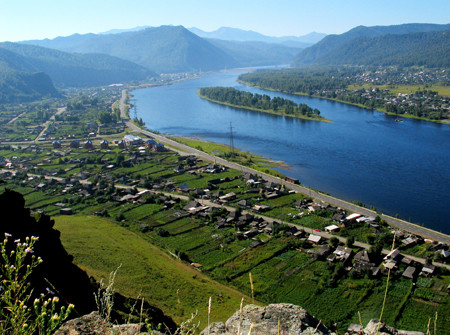 СЕГОДНЯ В НОМЕРЕ:1.Решение Сизинского сельского совета депутатов № 40  ……………стр.22.Решение Сизинского сельского совета депутатов № 41 ……………стр. 33.Постановление Главы Сизинского сельсовета № 156 ……………….стр.54.Постановление Главы Сизинского сельсовета № 157………………..стр.65.Постановление Главы Сизинского сельсовета № 158 ……………….стр.76.Постановление Главы Сизинского сельсовета № 159 ……………….стр.97.Постановление Главы Сизинского сельсовета № 171 ……………...стр.158.Объявления…………………………………………………………….стр.16РОССИЙСКАЯ   ФЕДЕРАЦИЯКРАСНОЯРСКИЙ  КРАЙ  ШУШЕНСКИЙ  РАЙОНСИЗИНСКИЙ  СЕЛЬСКИЙ  СОВЕТ  ДЕПУТАТОВР Е Ш Е Н И Е               от 28.06. 2016 г.               с. Сизая                               № 40         О внесении дополнений в          Решение Сизинского сельского Совета          депутатов от 23.09.2013 г. № 203   «Положение об оплате труда работников отраслевых органов администрации Сизинского сельсовета, не относящихся к муниципальным должностям, должностям муниципальной службы»           В соответствии с Федеральным законом № 131-ФЗ от 06.10.2003 года «Об общих принципах организации местного самоуправления в Российской Федерации», статьи 22 Устава Сизинского сельсовета Сизинский сельский Совет депутатов                   РЕШИЛ:Внести в решение Сизинского сельского  Совета депутатов от 23.09.2013г. г. № 203 «Положение об оплате труда работников отраслевых органов администрации Сизинского сельсовета, не относящихся к муниципальным должностям, должностям муниципальной службы» следующие дополнения:В раздел  3. «Выплаты компенсационного характера» добавить пункт 3.5 «Инспектору по учету и бронированию военнообязанных установить надбавку за непрерывную работу (выслугу лет) в размере 30 %.»Председатель Сизинского Сельского Совета депутатов                                       В.Н. Михайлов Глава Сизинского сельсовета                                     Т.А. КоробейниковаРОССИЙСКАЯ   ФЕДЕРАЦИЯКРАСНОЯРСКИЙ   КРАЙ  ШУШЕНСКИЙ  РАЙОНСИЗИНСКИЙ СЕЛЬСКИЙ СОВЕТ ДЕПУТАТОВР Е Ш Е Н И Е 0т  28.06. 2016 г.                       с. Сизая                                                       № 41 «О внесении дополнений и изменений в Решение Сизинского сельскогоСовета депутатов от 26.03.2012 г. № 122«Об утверждении Положения об оплатетруда выборных должностных лиц,осуществляющих свои полномочия напостоянной основе и  муниципальных служащихСизинского сельсовета»СИЗИНСКИЙ СЕЛЬСКИЙ СОВЕТ ДЕПУТАТОВ РЕШИЛ: Внести в решение Сизинского сельского Совета депутатов от 26.03.2012 г. № 122  «Об утверждении Положения об оплате труда выборных должностных лиц, осуществляющих свои полномочия на постоянной основе и муниципальных служащих Сизинского сельсовета» следующие изменения:    1. Приложение № 1 и 2 к Положению изложить в новой редакции согласно приложениям № 1 и 2 к настоящему Решению.    2.  Контроль за исполнением данного решения возложить на постоянную комиссию по экономике, финансам и бюджету.    3. Решение вступает в силу со дня его официального опубликования в газете «Сизинские вести», размещения информации на официальном сайте администрации Сизинского сельсоветав сети Интернет по адресу: «http://sizinskogosoveta.wix.com/country-day-school-r»и распространяется на правоотношения, возникшие с 01.06.2015г.Председатель Сизинского сельского Совета депутатов:                                         В. Н. МихайловГлава Сизинского сельсовета:                                      Т.А. КоробейниковаПриложение № 1к Решению Сизинского сельского Совета депутатов от  28.06. 2016 г. №  41    Размеры денежного вознаграждения и ежемесячного поощрения депутатов, выборных должностных лиц, осуществляющих свои полномочия на постоянной основе Сизинского сельсовета Приложение № 2к Решению Сизинского сельского Совета депутатов от 28.06.2016 г. №  41к Положению об оплате труа выборных должностных лиц, осуществляющих свои полномочия на постоянной основе и муниципальных служащих Сизинского сельсовета.Размеры должностных окладов муниципальных служащих Сизинского сельсоветаПредседатель Сизинского сельского Совета депутатов:                                                      В. Н. МихайловГлава Сизинского сельсовета:                                                   Т.А.КоробейниковаРОССИЙСКАЯ ФЕДЕРАЦИЯ КРАСНОЯРСКИЙ КРАЙ ШУШЕНСКИЙ РАЙОНАДМИНИСТРАЦИЯ СИЗИНСКОГО СЕЛЬСОВЕТАП О С Т А Н О В Л Е Н И ЕОт  08.06.2016 г.					             		        № 156					      с. СизаяОб утверждении схемы расположения земельного участка на кадастровом планетерритории по адресу: Российская Федерация, Красноярский край, Шушенский район, Сизинский сельсовет,п.Красный Хутор, ул. Луговая, 8.На основании ст.28 Федерального закона №131-ФЗ от 06.10.2003г. «Об общих принципах организации местного самоуправления в РФ», в соответствии с Федеральным законом от 23.06.2014 года №171-ФЗ «О внесении изменений в Земельный кодекс Российской Федерации и отдельные законодательные акты Российской Федерации», руководствуясь Уставом Сизинского сельсовета, рассмотрев предоставленную схему расположения земельного участка на кадастровом плане территории, и принимая во внимание заявление Хохленко Юлии Александровны, ПОСТАНОВЛЯЮ:Утвердить схему расположения земельного участка на кадастровом плане территории площадью 2000 кв.м., по адресу: Российская Федерация, Красноярский край, Шушенский район, Сизинский сельсовет,  п.Красный Хутор, ул.Луговая, 8, находящегося в территориальной зоне жилой застройки (Ж) на землях населенных пунктов, разрешенное использование: для индивидуального жилищного строительства.2. Контроль за исполнением настоящего постановления возложить на специалиста первой  категории администрации Сизинского сельсовета   Сергееву Н.А.3. Настоящее постановление вступает в силу со дня подписания.Глава Сизинского сельсовета:					Т.А. КоробейниковаРОССИЙСКАЯ ФЕДЕРАЦИЯ КРАСНОЯРСКИЙ КРАЙ ШУШЕНСКИЙ РАЙОНАДМИНИСТРАЦИЯ СИЗИНСКОГО СЕЛЬСОВЕТАП О С Т А Н О В Л Е Н И ЕОт  08.06.2016 г.			с. Сизая                    		        № 157«О предварительном согласовании предоставления земельногоучастка Хохленко Ю.А.»В соответствии с Земельным Кодексом РФ, Федеральным законом от 25.10.2001г. №137-ФЗ «О введении в действие Земельного Кодекса РФ», Федеральным законом  №131-ФЗ от 06.10.2003г. «Об общих принципах организации местного самоуправления в РФ», в соответствии с Федеральным законом от 23.06.2014 года №171-ФЗ «О внесении изменений в Земельный кодекс Российской Федерации и отдельные законодательные акты Российской Федерации», руководствуясь Уставом Сизинского сельсовета, рассмотрев документы представленные Хохленко Ю.А. ПОСТАНОВЛЯЮ:1.Предварительно согласовать предоставление земельного участка, из земель населенных пунктов, расположенного по адресу: Российская Федерация, Красноярский край, Шушенский район, Сизинский сельсовет, п.Красный Хутор, ул. Луговая, 8, общей  площадью 2000,0 (две тысячи ) кв.м., с разрешенным использованием: для индивидуального жилищного строительства, Хохленко Юлии Александровне, паспорт: 04 04 № 433222 выдан  05.12.2003г. ОВД Шушенского района Красноярского края, код подразделения: 242-060, адрес регистрации: Красноярский край, Шушенский район, с.Сизая, ул. Шахматная, д.24.2. Хохленко Ю.А. обратиться в землеустроительную организацию для образования границ земельного участка.3. Предоставить Хохленко Ю.А. право обращаться без доверенности с заявлением об осуществлении государственного кадастрового учета, в связи с уточнением границ земельного участка.4. Срок действия настоящего постановления составляет 2 (два) года с даты его подписания.5. Контроль за исполнением настоящего постановления возложить на специалиста первой  категории администрации Сизинского сельсовета   Сергееву Н.А.6. Настоящее постановление вступает в силу со дня подписания.Глава  Сизинского сельсовета:					Т.А. КоробейниковаРОССИЙСКАЯ ФЕДЕРАЦИЯАДМИНИСТРАЦИЯ СИЗИНСКОГО СЕЛЬСОВЕТАШУШЕНСКОГО РАЙОНА КРАСНОЯРСКОГО КРАЯП О С Т А Н О В Л Е Н И Еот 10.06.2016г                                с. Сизая                                                № 158«О перечне должностей муниципальной службы при увольнении с которых, действуют  ограничения по трудоустройству» Во исполнение положений ст. 12 Федерального закона от 25.12.2008г № 273 ФЗ «О противодействии коррупции « п.п. 4 Указа Президента РФ от 21.07.2010г № 925 «О мерах по реализации отдельных положений Федерального закона «О противодействии коррупции»П О С Т А Н О В Л Я Ю:Установить перечень должностей муниципальной службы, (приложение № 1) при замещении которых гражданин в течение двух лет после увольнения с муниципальной службы имеет право замещать на условиях трудового договора должности в организации и (или) выполнять в данной организации работы (оказывать данной организации услуги) в течение месяца стоимостью более ста тысяч рублей на условиях гражданско-правового договора (граданско-правовых договоров), если отдельные функции муниципального (административного) управления данной организацией входили в должностные (служебные) обязанности муниципального служащего, с согласия соответствующей комиссии по соблюдению требований к служебному поведению муниципальных служащих и урегулированию конфликта интересов, а также перечень должностей муниципальной службы, при замещении которых гражданин в течение двух лет после увольнения с муниципальной службы обязан при заключении трудовых или гражданско-правовых договоров на выполнение работ (оказание услуг) сообщать работодателю сведения о последнем месте своей службы.Утвердить состав комиссии (Приложение № 2) по соблюдению требований к служебному поведению и урегулированию конфликта интересов, муниципальных служащих администрации Сизинского сельсовета.Утвердить Положение о комиссии администрации Сизинского сельсовета (Приложение № 3) по соблюдению требований к служебному поведению муниципальных служащих Сизинского сельсовета и урегулированию конфликта интересов (в соответствии с Указом Президента РФ № 821 от 01.07.2010г).Считать утратившим силу постановления главы Сизинского сельсовета № 123 от 11.10.2012г и распоряжение главы Сизинского сельсовета № 6 от 07.06.2011 г.Контроль за исполнением данного постановления возложить на зам. главы администрации  Сизинского сельсовета Сафонова В.И.Настоящее постановление  вступает в силу со дня его подписания.Настоящее постановление подлежит опубликованию в газете «Сизинские вести»Глава  Сизинского сельсовета:                                                      Т. А. Коробейникова                                                                               Приложение № 1                                                                                            к постановлению                                                                                           №158 от 10.06.2016гП Е Р Е Ч Е Н Ьдолжностей муниципальных служащих администрации Сизинского сельсовета попадающих (под действие ст. 12 ФЗ № 273 от 25.12.2008г)Коробейникова Т.А.    -  глава Сизинского сельсоветаСафонов В.И.               -  зам. главы Сизинского сельсоветаКарсакова М.А.            -  гл. бухгалтер Сизинского сельсоветаСергеева Н.А.               -  специалист 1 категории                                                                                        Приложение № 2                                                                                       к постановлению                                                                                       № 158 от 10.06.2016гС О С Т А Вкомиссии администрации Сизинского сельсовета по соблюдению требований к служебному поведению муниципальных служащих Сизинского сельсовета и урегулированию  конфликта интересовКоробейникова Татьяна Анатольевна  - председатель комиссии - глава Сизинского сельсоветаСафонов Валерий Иннокентьевич  -  заместитель  председателя - зам. главы Сизинского сельсоветаБелова Людмила Николаевна   - секретарь  - бухгалтерЧлены комиссии:Михайлов Виктор Николаевич  - председатель Совета депутатовКарсакова Мария Анатольевна   - главный бухгалтерРОССИЙСКАЯ ФЕДЕРАЦИЯ                                                                                                                                                КРАСНОЯРСКИЙ КРАЙ  ШУШЕНСКИЙ РАЙОНАДМИНИСТРАЦИЯ СИЗИНСКОГО СЕЛЬСОВЕТАП О С Т А Н О В Л Е Н И Е«Об утверждении Порядка определения размера арендной платы за земельные участки, находящиеся в муниципальной собственности и предоставленные в аренду без торгов»В соответствии с подпунктом 3 пункта 3 статьи 39.7 Земельного кодекса Российской Федерации, Федеральным законом от 06.10.2003 года № 131-ФЗ «Об общих принципах организации местного самоуправления в Российской Федерации», на основании представления прокуратуры от 24.05.2016г.   ПОСТАНОВЛЯЮ:
1. Утвердить прилагаемый Порядок определения размера арендной платы за предоставленные в аренду без торгов земельные участки, находящиеся в муниципальной собственности Сизинского сельсовета.
2. Постановление вступает в силу после его официального опубликования в газете «Сизинские вести» и на официальном сайте администрации Сизинского сельсовета в сети Интернет.3. Контроль за исполнением настоящего постановления оставляю за собой.Глава  Сизинского сельсовета:				            Т.А. КоробейниковаПРИЛОЖЕНИЕ
УТВЕРЖДЕН
постановлением администрации
Сизинского сельсовета 
от 10.06.2016 г. № 159Порядок
определения размера арендной платы за предоставленные в аренду без торгов земельные участки, находящиеся в муниципальной собственности Сизинского сельсовета                                                              I. Общие положения

1.1. Настоящий Порядок определяет размер арендной платы за предоставленные в аренду без торгов земельные участки, находящиеся в муниципальной собственности Сизинского сельсовета.
1.2. Договор аренды земельного участка, находящегося в муниципальной собственности (далее- земельный участок), заключается без проведения торгов в случае предоставления: 
1) земельного участка юридическим лицам в соответствии с указом или распоряжением Президента Российской Федерации;
2) земельного участка юридическим лицам в соответствии с распоряжением Правительства Российской Федерации для размещения объектов социально-культурного назначения, реализации масштабных инвестиционных проектов при условии соответствия указанных объектов, инвестиционных проектов критериям, установленным Правительством Российской Федерации;
3) земельного участка юридическим лицам в соответствии с распоряжением Губернатора Красноярского края для размещения объектов социально-культурного и коммунально-бытового назначения, реализации масштабных инвестиционных проектов при условии соответствия указанных объектов, инвестиционных проектов критериям, установленным законами Красноярского края;
4) земельного участка для выполнения международных обязательств Российской Федерации, а также юридическим лицам для размещения объектов, предназначенных для обеспечения электро-, тепло-, газо- и водоснабжения, водоотведения, связи, нефтепроводов, объектов федерального, регионального или местного значения;
5) земельного участка, образованного из земельного участка, находящегося в муниципальной собственности, в том числе предоставленного для комплексного освоения территории, лицу, с которым был заключен договор аренды такого земельного участка;
6) земельного участка, образованного из земельного участка, предоставленного некоммерческой организации, созданной гражданами, для комплексного освоения территории в целях индивидуального жилищного строительства, за исключением земельных участков, отнесенных к имуществу общего пользования, членам данной некоммерческой организации или, если это предусмотрено решением общего собрания членов данной некоммерческой организации, данной некоммерческой организации; 
7) земельного участка, образованного из земельного участка, предоставленного некоммерческой организации, созданной гражданами, для ведения садоводства, огородничества, дачного хозяйства, за исключением земельных участков, отнесенных к имуществу общего пользования, членам данной некоммерческой организации;
8) земельного участка, образованного в результате раздела ограниченного в обороте земельного участка, предоставленного некоммерческой организации, созданной гражданами, для ведения садоводства, огородничества, дачного хозяйства или для комплексного освоения территории в целях индивидуального жилищного строительства и отнесенного к имуществу общего пользования, данной некоммерческой организации;
9) земельного участка, на котором расположены здания, сооружения, собственникам зданий, сооружений, помещений в них и (или) лицам, которым эти объекты недвижимости предоставлены на праве хозяйственного ведения или в случаях, предусмотренных статьей 39.20 Земельного кодекса Российской Федерации, на праве оперативного управления;
10) земельного участка, на котором расположены объекты незавершенного строительства, однократно для завершения их строительства собственникам объектов незавершенного строительства в случаях, предусмотренных частью 1.5 настоящей статьи;
11) земельного участка, находящегося в постоянном (бессрочном) пользовании юридических лиц, этим землепользователям, за исключением юридических лиц, указанных в пункте 2 статьи 39.9 Земельного кодекса Российской Федерации;
12) земельного участка крестьянскому (фермерскому) хозяйству или сельскохозяйственной организации в случаях, установленных Федеральным законом «Об обороте земель сельскохозяйственного назначения»;
13) земельного участка, образованного в границах застроенной территории, лицу, с которым заключен договор о развитии застроенной территории;
14) земельного участка гражданам, имеющим право на первоочередное или внеочередное приобретение земельных участков в соответствии с федеральными законами, законами Тамбовской области;
15) земельного участка гражданам для индивидуального жилищного строительства, ведения личного подсобного хозяйства в границах населенного пункта, садоводства, дачного хозяйства, гражданам и крестьянским (фермерским) хозяйствам для осуществления крестьянским (фермерским) хозяйством его деятельности в соответствии со статьей 39.18 Земельного кодекса Российской Федерации;
16) земельного участка взамен земельного участка, предоставленного гражданину или юридическому лицу на праве аренды и изымаемого для государственных или муниципальных нужд;
17) земельного участка религиозным организациям, казачьим обществам, внесенным в государственный реестр казачьих обществ в Российской Федерации (далее - казачьи общества), для осуществления сельскохозяйственного производства, сохранения и развития традиционного образа жизни и хозяйствования казачьих обществ на территории, определенной в соответствии с законами Тамбовской области;
18) земельного участка лицу, которое в соответствии с настоящим Порядком имеет право на приобретение в собственность земельного участка, находящегося в муниципальной собственности, без проведения торгов, в том числе бесплатно, если такой земельный участок зарезервирован для государственных или муниципальных нужд либо ограничен в обороте;
19) земельного участка гражданину для сенокошения, выпаса сельскохозяйственных животных, ведения огородничества или земельного участка, расположенного за границами населенного пункта, гражданину для ведения личного подсобного хозяйства;
20) земельного участка, необходимого для проведения работ, связанных с пользованием недрами, недропользователю;
21) земельного участка, расположенного в границах особой экономической зоны или на прилегающей к ней территории, резиденту особой экономической зоны или управляющей компании в случае привлечения ее в порядке, установленном законодательством Российской Федерации об особых экономических зонах, для выполнения функций по созданию за счет средств федерального бюджета, бюджета Красноярского края, местного бюджета, внебюджетных источников финансирования объектов недвижимости в границах особой экономической зоны и на прилегающей к ней территории и по управлению этими и ранее созданными объектами недвижимости;
22) земельного участка, расположенного в границах особой экономической зоны или на прилегающей к ней территории, для строительства объектов инфраструктуры этой зоны лицу, с которым уполномоченным Правительством Российской Федерации федеральным органом исполнительной власти заключено соглашение о взаимодействии в сфере развития инфраструктуры особой экономической зоны;
23) земельного участка, необходимого для осуществления деятельности, предусмотренной концессионным соглашением, лицу, с которым заключено концессионное соглашение;
24) земельного участка, необходимого для осуществления видов деятельности в сфере охотничьего хозяйства, лицу, с которым заключено охотхозяйственное соглашение;
25) земельного участка для размещения водохранилищ и (или) гидротехнических сооружений, если размещение этих объектов предусмотрено документами территориального планирования в качестве объектов федерального, регионального или местного значения;
26) земельного участка для осуществления деятельности Государственной компании «Российские автомобильные дороги» в границах полос отвода и придорожных полос автомобильных дорог;
27) земельного участка для осуществления деятельности открытого акционерного общества «Российские железные дороги» для размещения объектов инфраструктуры железнодорожного транспорта общего пользования;
28) земельного участка резиденту зоны территориального развития, включенному в реестр резидентов зоны территориального развития, в границах указанной зоны для реализации инвестиционного проекта в соответствии с инвестиционной декларацией;
29) земельного участка лицу, обладающему правом на добычу (вылов) водных биологических ресурсов на основании решения о предоставлении их в пользование, договора о предоставлении рыбопромыслового участка или договора пользования водными биологическими ресурсами, для осуществления деятельности,
предусмотренной указанными решением или договорами;
30) земельного участка юридическому лицу для размещения ядерных установок, радиационных источников, пунктов хранения ядерных материалов и радиоактивных веществ, пунктов хранения, хранилищ радиоактивных отходов и пунктов захоронения радиоактивных отходов, решения о сооружении и о месте размещения которых приняты Правительством Российской Федерации;
31) земельного участка, предназначенного для ведения сельскохозяйственного производства, арендатору, который надлежащим образом использовал такой земельный участок, при условии, что заявление о заключении нового договора аренды такого земельного участка подано этим арендатором до дня истечения срока действия ранее заключенного договора аренды такого земельного участка;
32) земельного участка арендатору (за исключением арендаторов земельных участков, указанных в пункте 31 части 1.2 настоящего Порядка), если этот арендатор имеет право на заключение нового договора аренды такого земельного участка в соответствии с частями 1.3 и 1.4 настоящего Порядка.
1.3. Граждане и юридические лица, являющиеся арендаторами находящихся в муниципальной собственности земельных участков, имеют право на заключение нового договора аренды таких земельных участков без проведения торгов в следующих случаях:
1) земельный участок предоставлен гражданину или юридическому лицу в аренду без проведения торгов (за исключением случаев, предусмотренных пунктом 13, 14 или 20 статьи 39.12 Земельного кодекса Российской Федерации);
2) земельный участок предоставлен гражданину на аукционе для ведения садоводства или дачного хозяйства.
1.4. Гражданин или юридическое лицо, являющиеся арендаторами земельного участка, имеют право на заключение нового договора аренды такого земельного участка в указанных в части 1.3 настоящего Порядка и случаях при наличии в совокупности следующих условий:
1) заявление о заключении нового договора аренды такого земельного участка подано этим гражданином или этим юридическим лицом до дня истечения срока действия ранее заключенного договора аренды земельного участка;
2) исключительным правом на приобретение такого земельного участка в случаях, предусмотренных Земельным кодексом Российской Федерации, другими федеральными законами, не обладает иное лицо;
3) ранее заключенный договор аренды такого земельного участка не был расторгнут с этим гражданином или этим юридическим лицом по основаниям, предусмотренным пунктами 1 и 2 статьи 46 Земельного кодекса Российской Федерации;
4) на момент заключения нового договора аренды такого земельного участка имеются предусмотренные пунктами 1-30 части 1.2 настоящего Порядка основания для предоставления без проведения торгов земельного участка, договор аренды которого был заключен без проведения торгов.
1.5. Предоставление в аренду без проведения торгов земельного участка, который находится в муниципальной собственности и на котором расположен объект незавершенного строительства, осуществляется однократно для завершения строительства этого объекта:
1) собственнику объекта незавершенного строительства, право собственности на который приобретено по результатам публичных торгов по продаже этого объекта, изъятого у предыдущего собственника в связи с прекращением действия договора аренды земельного участка, находящегося в муниципальной собственности;
2) собственнику объекта незавершенного строительства, за исключением указанного в пункте 1 настоящей части, в случае, если уполномоченным органом в течение шести месяцев со дня истечения срока действия ранее заключенного договора аренды земельного участка, на котором расположен этот объект, в суд не заявлено требование об изъятии этого объекта путем продажи с публичных торгов либо судом отказано в удовлетворении данного требования или этот объект не был продан с публичных торгов по причине отсутствия лиц, участвовавших в торгах. Предоставление земельного участка в аренду без аукциона в соответствии с настоящим подпунктом допускается при условии, что такой земельный участок не предоставлялся для завершения строительства этого объекта ни одному из предыдущих собственников этого объекта.II. Определения размера арендной платы за земельные участки2.1. Размер арендной платы за предоставленные в аренду без торгов земельные участки, находящиеся в муниципальной собственности Сизинского, определяется в соответствии с основными принципами определения арендной платы, установленными постановлением Правительства Российской Федерации от 16.07.2009 № 582 «Об основных принципах определения арендной платы при аренде земельных участков, находящихся в государственной или муниципальной собственности, и о Правилах определения размера арендной платы, а также порядка, условий и сроков внесения арендной платы за земли, находящиеся в собственности Российской Федерации».
2.2. Расчет годовой суммы арендной платы за использование земельных участков, за исключением случаев, указанных в пункте 2.3. настоящей статьи, производится по формуле :А = Кс x К1 x К2 , где:
А — годовой размер арендной платы, в рублях;
Кс — кадастровая стоимость— ставка арендной платы (%);
К1- коэффициент, учитывающий вид разрешенного использования земельного участка;, К2- коэффициент, учитывающий категорию арендатора.2.3. Расчет годовой суммы арендной платы за использование земельных участков, предоставленных для строительства (за исключением земельных участков, предоставленных для жилищного строительства), производится по формуле: А = Кс x К1 x К2 х К3 , где:
А- годовой размер арендной платы, в рублях;Кс- кадастровая стоимость земельного участка, рублей;К1- коэффициент, учитывающий вид разрешенного использования земельного участка;К2- коэффициент, учитывающий категорию арендатора;К3- коэффициент, учитывающий срок (определяемый с даты предоставления в аренду земельного участка), по истечении которого арендатором земельного участка, предоставленного для строительства (за исключением земельного участка, предоставленного для жилищного строительства), не введен в эксплуатацию объект, для строительства которого был предоставлен в аренду такой земельный участок. 
2.4. Ставки арендной платы и коэффициенты (К1, К2) в отношении земельных участков, находящихся в муниципальной собственности, устанавливаются решением Шушенского районного Совета депутатов.
2.4. Размер арендной платы за земельный участок, находящийся в муниципальной собственности, определяется в размере не выше размера земельного налога, рассчитанного в отношении такого земельного участка, в случае заключения договора аренды земельного участка:
1) с лицом, которое в соответствии с Земельным кодексом Российской Федерации имеет право на предоставление в собственность бесплатно земельного участка, находящегося в муниципальной собственности, без проведения торгов в случае, если такой земельный участок зарезервирован для государственных или муниципальных нужд либо ограничен в обороте;
2) с лицом, с которым заключен договор о развитии застроенной территории, если земельный участок образован в границах застроенной территории, подлежащей развитию, и предоставлен указанному лицу;
3) с гражданами, имеющими в соответствии с федеральными законами, законами субъектов Российской Федерации право на первоочередное или внеочередное приобретение земельных участков;
4) в соответствии с пунктом 3 или 4 статьи 39.20 Земельного кодекса Российской Федерации с лицами, которым находящиеся на неделимом земельном участке здания, сооружения, помещения в них принадлежат на праве оперативного управления.
2.6. В случае изменения кадастровой стоимости земельного участка арендная плата устанавливается на основании новых сведений о кадастровой стоимости земельного участка, но не ранее наступления следующего календарного года.  РОССИЙСКАЯ ФЕДЕРАЦИЯШУШЕНСКИЙ РАЙОН КРАСНОЯРСКИЙ КРАЙАДМИНИСТРАЦИЯ СИЗИНСКОГО СЕЛЬСОВЕТАП О С Т А Н О В Л Е Н И ЕОт 28июня 2016г.			с. Сизая					№ 171«О внесении изменений в постановление администрацииСизинского сельсовета от 13.05.2015 г. № 86»	На основании протеста   прокурора Шушенского района от 20.06.2016г. № 7-02-2016, руководствуясь  ФЗ- 419 от 01.12.2014г. «О внесении изменений в отдельные законодательные акты РФ по вопросам социальной защиты инвалидов в связи с ратификацией конвенции о правах инвалидов», ст.6  Федерального закона от 27.07.2010г. №210-ФЗ  «Об организации предоставления государственных и муниципальных услуг», Уставом Сизинского сельсовета,ПОСТАНОВЛЯЮ:1. Внести в «Административный регламент  предоставления муниципальной услуги по приему заявлений и принятию решения по вопросу предоставления земельного участка в собственность для индивидуального жилищного строительства многодетным гражданам» следующие изменения: раздел 2. Стандарт предоставления  муниципальной услуги, п.27 читать в следующей редакции:- Обеспечить в местах оказания муниципальных услуг населению доступность для инвалидов и лиц с ограниченными возможностями, позволяющих беспрепятственно, наравне с другими, без очереди получать все предусмотренные законом услуги, для этого имеется зал ожидания, место для заполнения запросов, информационный стенд с образцами и перечнем документов, необходимых для предоставления муниципальной услуги. А по необходимости выезд специалиста по месту жительства, или в дистанционном режиме. Определено место парковки автотранспорта инвалидов, бесплатно у здания администрации Сизинского сельсовета.2) В наименовании раздела 3. Состав, последовательность и сроки выполнения административных процедур (действий), требования к порядку их выполнения, в том числе особенности выполнения административных процедур (действий) в электронной форме добавить:- а также особенности выполнения административных процедур в многофункциональных центрах2. Постановление вступает в силу после его официального опубликования в газете «Сизинские вести» и размещения на официальном сайте МО «Сизинский сельсовет».3. Контроль за исполнением настоящего постановления оставляю за собой.Глава Сизинского сельсовета:		            		  Т.А. Коробейникова ОБЪЯВЛЕНИЯУважаемые жители с. Сизая, Никитино, Голубая.В здании администрации Сизинского сельсовета с 01.07.2016 года организован приём заявителей на  оказанию государственных и муниципальных услуг. Приём ведет документовед 2 категории Вятчина Лариса Александровна, специалист КГБУ  МФЦ-центра «Мои документы»». Теперь за услугами, которые оказывают специалисты социальной защиты населения, пенсионного фонда, миграционной службы (или паспортного стола), ЗАГСа и других ведомств, можно обратиться к нам по следующему графику работы:                               понедельник  с 0800 до 1200  вторник  с 0800 до 1600 (обед с 1200 до 1300)                              четверг   с 0800 до 1600   (обед с 1200 до 1300)Добро пожаловать!*Газета распространяется бесплатно*Орган издания Муниципальное образование «Сизинский сельсовет»Наименование должностиДенежное вознаграждение(рублей в месяц)Денежное поощрение(рублей в месяц)Глава сельсовета11685,8811685,88Председатель сельского Совета депутатов9738-235599,48Наименование должностиДолжностной оклад, руб.Заместитель главы3228-75Бухгалтер2633-40Специалист первой категории2633-40От  10 июня 2016г.                              с.Сизая№  159Учредитель:                 Администрация            Сизинского сельсоветаАдрес: 662732, Красноярский край,               Шушенский р-н, с. Сизая, ул. Ленина, 86-а                                            Тел. 8(39139)22-6-71, факс: 8(39139) 22-4-31Издание утверждено 3.04.2008 г.тиражом в 500 экземпляров